MEMORANDUM OF UNDERSTANDING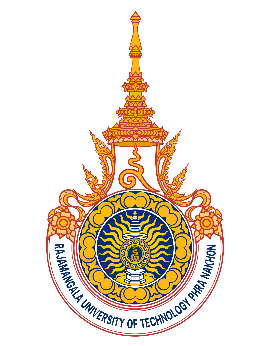 BetweenRajamangala University of Technology Phra Nakhon, Bangkok, ThailandAndName of International Partner and Country	This Memorandum of Understanding (MOU) is made and executed by and between Rajamangala University of Technology Phra Nakhon (RMUTP), 
is a public university located in Bangkok, where under the Ministry of Higher Education, Science, Research, and Innovation, Thailand, which located at 399 Samsen Road, Vachira Phayaban, Dusit, Bangkok, Thailand, represented by its President Dr. Natworapol Rachsiriwatcharabul, duly authorized, hereinafter referred to as “RMUTP”,and[Name of International Partner], a [Nationality and brief description International Partner], with its main office located at [Address of International Partner], represented by its [Position of Authorized Representative], [Name of Representative], duly authorized, hereinafter referred to as “[Abbr. of International Partner]”1. Objective	This MOU focuses on strengthening academic collaboration in (Specific Field Mentioned) through student and faculty exchange, training, 
and joint research of both parties.2. Area of Cooperation	2.1 Encouragement of academic and official visit2.2 Exchange of students, faculty, researchers, and materials in (Specific Field Mentioned) 	2.3 Organization of joint training, workshop, and conferences in the relevant areas of (Specific Field Mentioned) 	2.4 Development of joint research activities and publications in the relevant areas of (Specific Field Mentioned) 3. Responsibilities of the Parties	3.1 Responsibilities of RMUTP		3.1.1 		3.1.2 		3.1.3 		3.1.4 ………	3.2 Responsibilities of [Abbr. of International Partner]		3.2.1 		3.2.2 		3.2.3		3.2.4 ……….4. Expenditures and BudgetaryAny expenditures which may incurred under section 2 Area of Cooperation must comply with the Rules of Thailand’s Ministry of Finance on the Expenditures of International Training, Events, and Conferences or Revenue and Expenditures Guidance of RMUTP.หมายเหตุ 1. หากเนื้อหาใน MOU/MOA มีการกล่าวถึงเรื่องค่าใช้จ่ายหรืองบประมาณ จะต้องมีการระบุถึงค่าใช้จ่ายเหล่านั้นและผู้รับผิดชอบอย่างชัดเจน 2. หากเนื้อหาใน MOU/MOA เกี่ยวข้องกับระเบียบทางการเงินอื่น ๆ เช่น ค่าตอบแทนพิเศษ เป็นต้น จะต้องระบุถึงระเบียบเหล่านั้นให้ชัดเจน ทั้งนี้ หน่วยงานอาจขอคำชี้แนะจากกองคลังถึงกิจกรรมต่าง ๆ 
ใน MOU/MOA ว่ามีความเกี่ยวข้องกับระเบียบใดบ้าง5. Effect of Memorandum of UnderstandingThis Memorandum of Understanding serves only as a record of the parties’ intentions and does not constitute or create any legally binding or enforceable obligations, express or implied.6. ConfidentialityEach Party shall undertake to observe the confidentiality and secrecy of documents, information and other data received from or supplied to, the other Party during the period of the implementation of this Memorandum of Understanding or any other agreements made pursuant to this Memorandum of Understanding.7. Revision, Modification, and AmendmentEither Party may request in writing a revision, modification or amendment of all or any part of this Memorandum of Understanding within thirty (30) days prior to the mutual negotiation with the other party. Any revision, modification or amendment agreed to by the Parties will be reduced into writing and will form part of this Memorandum of Understanding and come into force on such date as may be determined by the Parties.8. Termination	Either Party may terminate this MOU by providing written notice of such termination to the other Party within sixty (60) days prior to the date of termination. In the case of such termination, any activities currently underwayshall be allowed to continue until their conclusion.9. DurationThe term of this agreement shall be from the date of signing of the agreement and will remain in effect for five (5) years.10. Contact Details	10.1 [RMUTP Faculty’s/Division]			Full Name:							Position:							Department/Major:							Phone Number:						E-mail:				10.2 [Name of International Partner]		Full Name:							Position:							Department/Major:							Phone Number:						E-mail:	For and on behalf of 				For and on behalf of
Rajamangala University of 				[Name of International Partner]
Technology Phra Nakhon	  (RMUTP Representative Name)      			   (Inter. Partner Representative Name)     .	     (Position)						            (Position)                	       	Date signed:	        /             / 			Date signed:	          /               /               .Witnessed by						Witnessed by        (RMUTP Witness Name)  			          (Inter. Partner Witness Name)         .     	        (Position)						            (Position)                	       	Witnessed by						Witnessed by        (RMUTP Witness Name)  			          (Inter. Partner Witness Name)         .     	        (Position)						            (Position)                	       	